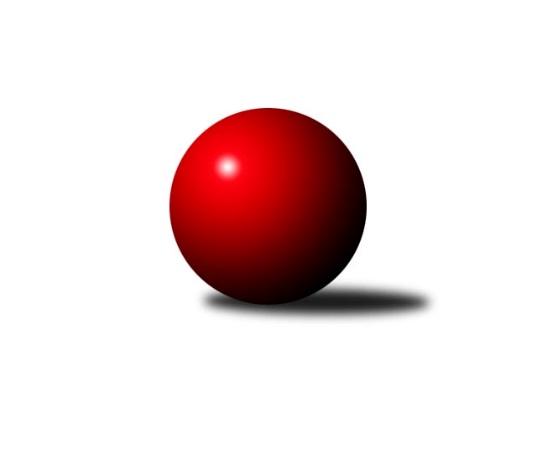 Č.14Ročník 2013/2014	25.1.2014Nejlepšího výkonu v tomto kole: 3345 dosáhlo družstvo: KK Šumperk˝A˝3. KLM C  2013/2014Výsledky 14. kolaSouhrnný přehled výsledků:TJ  Krnov ˝A˝	- HKK Olomouc ˝B˝	6:2	3178:3109	13.0:11.0	25.1.TJ Spartak Přerov ˝B˝	- SK Camo Slavičín ˝A˝	5:3	3231:3181	11.5:12.5	25.1.SKK Ostrava ˝A˝	- Sokol Přemyslovice˝A˝	2:6	2943:3010	8.5:15.5	25.1.KK Šumperk˝A˝	- TJ Sokol Bohumín ˝A˝	7:1	3345:3102	18.0:6.0	25.1.TJ Tatran Litovel ˝A˝	- TJ Sokol Michálkovice ˝A˝	1:7	3112:3172	9.0:15.0	25.1.TJ Unie Hlubina ˝A˝	- KK Zábřeh ˝B˝	3:5	3057:3093	11.0:13.0	25.1.Tabulka družstev:	1.	TJ Spartak Přerov ˝B˝	14	9	0	5	64.0 : 48.0 	172.0 : 164.0 	 3064	18	2.	SK Camo Slavičín ˝A˝	14	8	1	5	64.0 : 48.0 	178.5 : 157.5 	 3169	17	3.	KK Zábřeh ˝B˝	14	8	1	5	63.0 : 49.0 	170.0 : 166.0 	 3151	17	4.	SKK Ostrava ˝A˝	14	7	1	6	59.0 : 53.0 	177.5 : 158.5 	 3102	15	5.	TJ Sokol Bohumín ˝A˝	14	7	1	6	58.0 : 54.0 	167.5 : 168.5 	 3089	15	6.	KK Šumperk˝A˝	14	7	1	6	56.0 : 56.0 	175.0 : 161.0 	 3091	15	7.	Sokol Přemyslovice˝A˝	14	7	1	6	56.0 : 56.0 	169.5 : 166.5 	 3114	15	8.	TJ Unie Hlubina ˝A˝	14	7	0	7	58.0 : 54.0 	172.0 : 164.0 	 3101	14	9.	HKK Olomouc ˝B˝	14	7	0	7	56.5 : 55.5 	157.5 : 178.5 	 3108	14	10.	TJ  Krnov ˝A˝	14	6	0	8	54.5 : 57.5 	162.5 : 173.5 	 3139	12	11.	TJ Tatran Litovel ˝A˝	14	4	1	9	48.0 : 64.0 	170.5 : 165.5 	 3109	9	12.	TJ Sokol Michálkovice ˝A˝	14	3	1	10	35.0 : 77.0 	143.5 : 192.5 	 3036	7Podrobné výsledky kola:	 TJ  Krnov ˝A˝	3178	6:2	3109	HKK Olomouc ˝B˝	Bedřich Pluhař	132 	 151 	 147 	133	563 	 3:1 	 520 	 151	120 	 133	116	Leopold Jašek	Jaromír Martiník	122 	 157 	 137 	120	536 	 3:1 	 499 	 116	131 	 122	130	Matouš Krajzinger	Vlastimil Kotrla	124 	 125 	 120 	121	490 	 2.5:1.5 	 498 	 121	121 	 120	136	Břetislav Sobota	Jaroslav Lakomý *1	123 	 123 	 129 	132	507 	 0.5:3.5 	 528 	 127	138 	 131	132	Kamil Bartoš	Marek Veselý	126 	 143 	 158 	136	563 	 3:1 	 510 	 129	136 	 112	133	Marian Hošek	Martin Koraba	129 	 139 	 130 	121	519 	 1:3 	 554 	 143	121 	 137	153	Milan Sekaninarozhodčí: střídání: *1 od 62. hodu Martin WeissNejlepšího výkonu v tomto utkání: 563 kuželek dosáhli: Bedřich Pluhař, Marek Veselý	 TJ Spartak Přerov ˝B˝	3231	5:3	3181	SK Camo Slavičín ˝A˝	Petr Vácha	164 	 135 	 133 	120	552 	 3:1 	 516 	 127	124 	 127	138	Jiří Zimek	David Janušík	125 	 133 	 137 	135	530 	 0.5:3.5 	 544 	 129	142 	 137	136	Pavel Sláma	Vladimír Mánek	117 	 140 	 145 	134	536 	 2:2 	 520 	 128	130 	 118	144	Karel Ivaniš	Vojtěch Venclík	137 	 142 	 143 	124	546 	 3:1 	 508 	 129	143 	 115	121	Libor Pekárek ml.	Stanislav Beňa st.	139 	 134 	 123 	138	534 	 1:3 	 543 	 142	146 	 130	125	Petr Bařinka	Jiří Divila ml.	108 	 138 	 140 	147	533 	 2:2 	 550 	 145	134 	 144	127	Jakub Pekárekrozhodčí: Nejlepší výkon utkání: 552 - Petr Vácha	 SKK Ostrava ˝A˝	2943	2:6	3010	Sokol Přemyslovice˝A˝	Dominik Böhm	118 	 139 	 123 	124	504 	 2:2 	 497 	 127	140 	 109	121	Milan Zezulka	Radek Foltýn	139 	 108 	 120 	114	481 	 0:4 	 499 	 145	118 	 121	115	Zdeněk Peč	Miroslav Pytel	121 	 115 	 124 	124	484 	 1:3 	 488 	 132	117 	 131	108	Jiří Zezulka st.	Jiří Trnka	129 	 124 	 113 	120	486 	 2:2 	 501 	 121	122 	 127	131	Vojtěch Jurníček	Vladimír Korta *1	109 	 103 	 116 	125	453 	 0:4 	 506 	 130	128 	 121	127	Eduard Tomek	Petr Holas	130 	 136 	 147 	122	535 	 3.5:0.5 	 519 	 130	135 	 139	115	Radek Grulichrozhodčí: střídání: *1 od 61. hodu Pavel GerlichNejlepší výkon utkání: 535 - Petr Holas	 KK Šumperk˝A˝	3345	7:1	3102	TJ Sokol Bohumín ˝A˝	Miroslav Smrčka	115 	 143 	 161 	138	557 	 3.5:0.5 	 500 	 109	124 	 129	138	Aleš Kohutek	Pavel Heinisch	126 	 145 	 124 	135	530 	 2:2 	 515 	 137	127 	 129	122	Fridrich Péli	Jaromír Rabenseifner	137 	 135 	 138 	140	550 	 2.5:1.5 	 545 	 141	132 	 132	140	Petr Kuttler	Marek Zapletal	155 	 146 	 126 	157	584 	 4:0 	 491 	 122	120 	 124	125	Jozef Kuzma	Jaroslav Sedlář	135 	 158 	 148 	126	567 	 2:2 	 571 	 152	133 	 144	142	Štefan Dendis	Gustav Vojtek	142 	 136 	 130 	149	557 	 4:0 	 480 	 125	112 	 110	133	Vladimír Šipularozhodčí: Nejlepší výkon utkání: 584 - Marek Zapletal	 TJ Tatran Litovel ˝A˝	3112	1:7	3172	TJ Sokol Michálkovice ˝A˝	Jakub Mokoš	135 	 135 	 117 	143	530 	 1:3 	 547 	 152	141 	 132	122	Josef Linhart	Petr Axman	142 	 123 	 138 	116	519 	 2:2 	 530 	 123	144 	 125	138	Petr Řepecký	Kamil Axman	141 	 138 	 119 	137	535 	 4:0 	 476 	 117	131 	 118	110	Petr Jurášek	Miroslav Talášek *1	126 	 113 	 118 	126	483 	 1:3 	 506 	 106	127 	 134	139	Tomáš Rechtoris	David Čulík	123 	 132 	 120 	127	502 	 0:4 	 556 	 130	137 	 155	134	Václav Hrejzek	Jiří Čamek	135 	 136 	 128 	144	543 	 1:3 	 557 	 137	156 	 137	127	Michal Zychrozhodčí: střídání: *1 od 61. hodu Jiří FialaNejlepší výkon utkání: 557 - Michal Zych	 TJ Unie Hlubina ˝A˝	3057	3:5	3093	KK Zábřeh ˝B˝	Michal Zatyko	115 	 127 	 141 	115	498 	 0:4 	 542 	 141	141 	 144	116	Michal Albrecht	Michal Hejtmánek	112 	 130 	 128 	127	497 	 0:4 	 538 	 113	142 	 134	149	Jan Körner	Jaroslav Klekner	129 	 124 	 129 	123	505 	 3:1 	 501 	 128	118 	 121	134	Josef Karafiát	František Oliva	116 	 139 	 133 	104	492 	 1:3 	 523 	 141	141 	 114	127	Jiří Srovnal	Petr Chodura	130 	 134 	 137 	129	530 	 4:0 	 497 	 125	115 	 131	126	Václav Švub	Vladimír Konečný	151 	 125 	 133 	126	535 	 3:1 	 492 	 119	117 	 127	129	Milan Šularozhodčí: Nejlepší výkon utkání: 542 - Michal AlbrechtPořadí jednotlivců:	jméno hráče	družstvo	celkem	plné	dorážka	chyby	poměr kuž.	Maximum	1.	Marek Veselý 	TJ  Krnov ˝A˝	544.06	358.2	185.9	3.3	5/7	(585)	2.	Michal Hejtmánek 	TJ Unie Hlubina ˝A˝	542.57	359.1	183.5	2.8	6/7	(574)	3.	Michal Albrecht 	KK Zábřeh ˝B˝	541.55	361.8	179.8	4.5	8/8	(591)	4.	Vlastimil Kotrla 	TJ  Krnov ˝A˝	540.85	360.9	180.0	5.1	7/7	(573)	5.	Jakub Pekárek 	SK Camo Slavičín ˝A˝	540.59	366.8	173.8	4.2	5/7	(573)	6.	Milan Kanda 	TJ Spartak Přerov ˝B˝	539.39	348.2	191.2	2.6	6/7	(598)	7.	Karel Ivaniš 	SK Camo Slavičín ˝A˝	537.49	358.2	179.3	4.5	6/7	(580)	8.	Kamil Axman 	TJ Tatran Litovel ˝A˝	536.81	358.4	178.4	4.8	5/6	(570)	9.	Jaroslav Sedlář 	KK Šumperk˝A˝	536.12	359.6	176.5	4.4	7/7	(567)	10.	Jiří Zimek 	SK Camo Slavičín ˝A˝	533.97	367.1	166.8	7.3	7/7	(554)	11.	Milan Šula 	KK Zábřeh ˝B˝	533.63	365.8	167.8	5.4	8/8	(573)	12.	Eduard Tomek 	Sokol Přemyslovice˝A˝	533.50	353.0	180.5	4.2	6/6	(567)	13.	Josef Linhart 	TJ Sokol Michálkovice ˝A˝	533.10	362.2	171.0	3.2	4/6	(547)	14.	Jaromír Rabenseifner 	KK Šumperk˝A˝	532.51	357.6	175.0	5.1	6/7	(572)	15.	Jiří Zezulka st. 	Sokol Přemyslovice˝A˝	532.44	355.7	176.7	4.1	6/6	(592)	16.	Milan Sekanina 	HKK Olomouc ˝B˝	532.43	355.3	177.2	4.3	8/8	(567)	17.	Jiří Trnka 	SKK Ostrava ˝A˝	531.92	350.2	181.8	2.4	6/6	(573)	18.	Josef Karafiát 	KK Zábřeh ˝B˝	531.48	360.5	171.0	6.0	7/8	(567)	19.	Bedřich Pluhař 	TJ  Krnov ˝A˝	530.31	355.4	174.9	5.6	7/7	(582)	20.	Petr Holas 	SKK Ostrava ˝A˝	530.19	352.6	177.6	5.9	6/6	(551)	21.	Pavel Gerlich 	SKK Ostrava ˝A˝	527.97	359.4	168.6	4.5	5/6	(555)	22.	Jiří Čamek 	TJ Tatran Litovel ˝A˝	527.86	362.1	165.8	4.6	6/6	(564)	23.	Miroslav Smrčka 	KK Šumperk˝A˝	527.32	355.9	171.4	4.5	7/7	(590)	24.	Libor Pekárek ml. 	SK Camo Slavičín ˝A˝	526.82	352.7	174.2	4.4	7/7	(554)	25.	Pavel Sláma 	SK Camo Slavičín ˝A˝	526.80	352.6	174.2	5.7	7/7	(566)	26.	Štefan Dendis 	TJ Sokol Bohumín ˝A˝	526.52	357.7	168.9	7.0	7/7	(571)	27.	Vojtěch Venclík 	TJ Spartak Přerov ˝B˝	525.71	352.1	173.6	3.7	6/7	(581)	28.	Radek Grulich 	Sokol Přemyslovice˝A˝	525.01	350.9	174.1	4.0	6/6	(541)	29.	Petr Vácha 	TJ Spartak Přerov ˝B˝	523.79	351.0	172.8	5.4	6/7	(563)	30.	Fridrich Péli 	TJ Sokol Bohumín ˝A˝	523.09	355.2	167.9	4.6	7/7	(544)	31.	Radek Foltýn 	SKK Ostrava ˝A˝	522.48	354.1	168.4	7.8	6/6	(560)	32.	Petr Kuttler 	TJ Sokol Bohumín ˝A˝	521.93	349.7	172.3	6.6	7/7	(549)	33.	Václav Švub 	KK Zábřeh ˝B˝	521.84	354.6	167.3	5.3	8/8	(575)	34.	Jakub Mokoš 	TJ Tatran Litovel ˝A˝	520.54	348.8	171.7	4.5	6/6	(549)	35.	Vladimír Konečný 	TJ Unie Hlubina ˝A˝	520.14	351.3	168.8	4.2	6/7	(567)	36.	David Janušík 	TJ Spartak Přerov ˝B˝	519.67	359.5	160.2	5.8	6/7	(541)	37.	Břetislav Sobota 	HKK Olomouc ˝B˝	519.50	347.2	172.3	4.6	8/8	(590)	38.	Vladimír Mánek 	TJ Spartak Přerov ˝B˝	519.10	344.5	174.6	5.6	6/7	(557)	39.	Jiří Divila st. 	TJ Spartak Přerov ˝B˝	518.83	361.8	157.0	6.4	6/7	(542)	40.	František Oliva 	TJ Unie Hlubina ˝A˝	518.66	347.7	171.0	3.9	7/7	(561)	41.	Petr Bařinka 	SK Camo Slavičín ˝A˝	517.99	358.3	159.7	7.1	6/7	(576)	42.	Michal Zych 	TJ Sokol Michálkovice ˝A˝	517.55	353.7	163.9	5.6	5/6	(557)	43.	Vojtěch Jurníček 	Sokol Přemyslovice˝A˝	517.17	363.7	153.5	9.2	5/6	(542)	44.	Jaroslav Vymazal 	KK Šumperk˝A˝	516.96	344.4	172.5	3.9	5/7	(576)	45.	Petr Chodura 	TJ Unie Hlubina ˝A˝	514.54	350.1	164.4	5.9	7/7	(552)	46.	Michal Zatyko 	TJ Unie Hlubina ˝A˝	513.59	358.9	154.7	8.3	7/7	(541)	47.	David Čulík 	TJ Tatran Litovel ˝A˝	512.87	355.7	157.2	7.3	6/6	(553)	48.	Jiří Fiala 	TJ Tatran Litovel ˝A˝	512.78	348.6	164.1	8.1	6/6	(573)	49.	Jaromír Martiník 	TJ  Krnov ˝A˝	512.69	348.2	164.5	5.7	7/7	(546)	50.	Tomáš Rechtoris 	TJ Sokol Michálkovice ˝A˝	512.22	354.7	157.6	7.8	6/6	(530)	51.	Petr Řepecký 	TJ Sokol Michálkovice ˝A˝	512.17	348.3	163.9	5.5	6/6	(538)	52.	Martin Koraba 	TJ  Krnov ˝A˝	511.57	344.7	166.9	6.0	7/7	(585)	53.	Milan Zezulka 	Sokol Přemyslovice˝A˝	511.17	350.7	160.4	6.7	6/6	(558)	54.	Václav Ondruch 	KK Zábřeh ˝B˝	510.87	352.5	158.3	5.4	6/8	(550)	55.	Jaroslav Lakomý 	TJ  Krnov ˝A˝	509.86	347.4	162.5	8.6	7/7	(538)	56.	Václav Hrejzek 	TJ Sokol Michálkovice ˝A˝	509.40	355.0	154.4	7.3	6/6	(556)	57.	Vladimír Korta 	SKK Ostrava ˝A˝	508.85	350.3	158.5	5.7	6/6	(528)	58.	Zdeněk Peč 	Sokol Přemyslovice˝A˝	507.72	348.8	159.0	9.0	6/6	(565)	59.	Jozef Kuzma 	TJ Sokol Bohumín ˝A˝	506.79	346.4	160.4	6.7	7/7	(537)	60.	Matouš Krajzinger 	HKK Olomouc ˝B˝	506.66	345.7	160.9	7.1	8/8	(549)	61.	Martin Mikulič 	KK Šumperk˝A˝	504.83	344.8	160.0	6.6	6/7	(554)	62.	Pavel Heinisch 	KK Šumperk˝A˝	502.93	343.9	159.0	7.0	7/7	(539)	63.	Jaroslav Klekner 	TJ Unie Hlubina ˝A˝	502.12	343.7	158.4	5.5	5/7	(533)	64.	František Baleka 	TJ Tatran Litovel ˝A˝	501.25	348.0	153.3	9.9	4/6	(547)	65.	Petr Brablec 	TJ Unie Hlubina ˝A˝	501.07	349.0	152.1	7.7	5/7	(520)	66.	Miroslav Pytel 	SKK Ostrava ˝A˝	493.65	341.6	152.1	10.5	4/6	(526)	67.	Jan Semrád 	KK Šumperk˝A˝	493.60	340.2	153.4	7.2	5/7	(517)	68.	Petr Jurášek 	TJ Sokol Michálkovice ˝A˝	488.63	344.8	143.9	10.9	4/6	(538)	69.	Josef Jurášek 	TJ Sokol Michálkovice ˝A˝	488.04	345.8	142.3	10.4	6/6	(524)		Marek Zapletal 	KK Šumperk˝A˝	562.50	361.0	201.5	2.5	1/7	(584)		Bronislav Fojtík 	SK Camo Slavičín ˝A˝	550.50	370.0	180.5	3.5	2/7	(570)		Josef Šrámek 	HKK Olomouc ˝B˝	549.00	363.0	186.0	2.0	1/8	(549)		Leopold Jašek 	HKK Olomouc ˝B˝	539.88	362.3	177.6	5.5	4/8	(567)		Kamil Bartoš 	HKK Olomouc ˝B˝	537.30	348.5	188.8	3.6	5/8	(572)		Petr Vaněk 	TJ  Krnov ˝A˝	535.00	355.0	180.0	4.0	1/7	(535)		Stanislav Beňa  st.	TJ Spartak Přerov ˝B˝	534.42	355.7	178.8	5.3	4/7	(581)		Jan Körner 	KK Zábřeh ˝B˝	530.92	367.9	163.0	5.0	4/8	(542)		Aleš Kohutek 	TJ Sokol Bohumín ˝A˝	525.42	353.7	171.8	4.4	4/7	(562)		Jan Sedláček 	Sokol Přemyslovice˝A˝	524.00	350.0	174.0	2.0	1/6	(524)		Gustav Vojtek 	KK Šumperk˝A˝	522.50	360.5	162.0	6.5	2/7	(557)		Vladimír Šipula 	TJ Sokol Bohumín ˝A˝	520.25	346.1	174.2	5.2	4/7	(552)		Stanislav Brosinger 	TJ Tatran Litovel ˝A˝	519.00	333.0	186.0	13.0	1/6	(519)		Jiří Divila ml. 	TJ Spartak Přerov ˝B˝	518.90	353.7	165.2	7.1	2/7	(579)		Marian Hošek 	HKK Olomouc ˝B˝	518.73	346.8	172.0	4.4	5/8	(599)		Jiří Srovnal 	KK Zábřeh ˝B˝	518.33	357.4	160.9	8.8	3/8	(545)		Jiří Hradílek 	TJ Spartak Přerov ˝B˝	517.33	353.0	164.3	8.3	3/7	(544)		Dominik Böhm 	SKK Ostrava ˝A˝	516.00	341.0	175.0	6.3	2/6	(541)		Luboš Blinka 	TJ Tatran Litovel ˝A˝	514.00	356.0	158.0	6.0	1/6	(514)		Martin Futerko 	SKK Ostrava ˝A˝	513.50	353.5	160.0	5.5	1/6	(537)		Pavel Niesyt 	TJ Sokol Bohumín ˝A˝	511.89	356.3	155.6	6.0	3/7	(564)		Martin Weiss 	TJ  Krnov ˝A˝	510.00	349.2	160.9	8.2	4/7	(555)		Radek Malíšek 	HKK Olomouc ˝B˝	509.50	354.0	155.5	7.0	2/8	(532)		Petr Axman 	TJ Tatran Litovel ˝A˝	509.17	349.3	159.9	4.6	2/6	(541)		Radek Hejtman 	HKK Olomouc ˝B˝	508.00	351.0	157.0	7.5	2/8	(520)		Jiří Kropáč 	HKK Olomouc ˝B˝	508.00	352.0	156.0	4.5	2/8	(519)		Tomáš Dražil 	KK Zábřeh ˝B˝	504.80	353.0	151.8	8.3	5/8	(528)		Miroslav Talášek 	TJ Tatran Litovel ˝A˝	504.00	348.2	155.8	6.3	3/6	(538)		Alexandr Krajzinger 	HKK Olomouc ˝B˝	503.60	354.2	149.4	9.4	5/8	(532)		Jan Tögel 	HKK Olomouc ˝B˝	502.00	341.0	161.0	5.0	1/8	(502)		Pavel Močár 	Sokol Přemyslovice˝A˝	498.33	338.3	160.0	5.7	1/6	(510)		Petr Trefil 	SK Camo Slavičín ˝A˝	496.00	352.0	144.0	13.0	1/7	(496)		Antonín Guman 	KK Zábřeh ˝B˝	491.00	344.0	147.0	9.0	1/8	(491)		Jiří Řepecký 	TJ Sokol Michálkovice ˝A˝	487.00	321.0	166.0	5.0	2/6	(494)		Miroslav Ondrouch 	Sokol Přemyslovice˝A˝	487.00	331.0	156.0	7.0	1/6	(487)		Petr Jindra 	TJ Tatran Litovel ˝A˝	484.00	314.0	170.0	11.0	1/6	(484)		Libor Tkáč 	SKK Ostrava ˝A˝	483.33	331.4	151.9	9.6	3/6	(511)		Jiří Karafiát 	KK Zábřeh ˝B˝	481.00	338.0	143.0	12.0	1/8	(481)		Dušan Říha 	HKK Olomouc ˝B˝	468.00	328.0	140.0	9.0	1/8	(468)		Jiří Jedlička 	TJ  Krnov ˝A˝	458.00	320.0	138.0	16.0	1/7	(458)		Milan Dvorský 	Sokol Přemyslovice˝A˝	458.00	322.0	136.0	13.0	1/6	(458)Sportovně technické informace:Starty náhradníků:registrační číslo	jméno a příjmení 	datum startu 	družstvo	číslo startu
Hráči dopsaní na soupisku:registrační číslo	jméno a příjmení 	datum startu 	družstvo	Program dalšího kola:15. kolo8.2.2014	so	9:00	HKK Olomouc ˝B˝ - TJ Unie Hlubina ˝A˝	8.2.2014	so	10:00	TJ Tatran Litovel ˝A˝ - SKK Ostrava ˝A˝	8.2.2014	so	10:00	TJ Sokol Bohumín ˝A˝ - TJ Spartak Přerov ˝B˝	8.2.2014	so	10:00	SK Camo Slavičín ˝A˝ - TJ  Krnov ˝A˝	8.2.2014	so	14:00	TJ Sokol Michálkovice ˝A˝ - KK Šumperk˝A˝	8.2.2014	so	15:30	KK Zábřeh ˝B˝ - Sokol Přemyslovice˝A˝	Nejlepší šestka kola - absolutněNejlepší šestka kola - absolutněNejlepší šestka kola - absolutněNejlepší šestka kola - absolutněNejlepší šestka kola - dle průměru kuželenNejlepší šestka kola - dle průměru kuželenNejlepší šestka kola - dle průměru kuželenNejlepší šestka kola - dle průměru kuželenNejlepší šestka kola - dle průměru kuželenPočetJménoNázev týmuVýkonPočetJménoNázev týmuPrůměr (%)Výkon1xMarek ZapletalŠumperk˝A˝5841xMarek ZapletalŠumperk˝A˝111.485842xŠtefan DendisBohumín A5712xŠtefan DendisBohumín A1095713xJaroslav SedlářŠumperk˝A˝5674xJaroslav SedlářŠumperk˝A˝108.235675xMarek VeselýKrnov A5633xMichal AlbrechtZábřeh B107.665423xBedřich PluhařKrnov A5631xJan KörnerZábřeh B106.875386xMiroslav SmrčkaŠumperk˝A˝5572xMichal ZychMichálkovice A106.8557